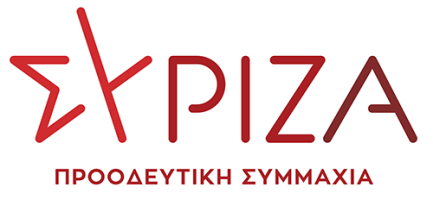 Αθήνα, 25 Φεβρουαρίου 2022ΕΡΩΤΗΣΗ  Προς τον Υπουργό Εργασίας και Κοινωνικών ΥποθέσεωνΘέμα: «Απαράδεκτος αποκλεισμός ανέργων από τα κοινωφελή προγράμματα του ΟΑΕΔ»Πριν λίγες ημέρες βγήκε η δημόσια πρόσκληση Νο 2/2022 του ΟΑΕΔ, η οποία απευθύνεται σε εγγεγραμμένους ανέργους στα μητρώα ανέργων του Οργανισμού, για υποβολή ηλεκτρονικών αιτήσεων συμμετοχής στη διαδικασία κατάρτισης του πίνακα κατάταξης ανέργων, για την προώθηση της απασχόλησης μέσω προγραμμάτων κοινωφελούς χαρακτήρα, για 25.000 άτομα σε Δήμους, Περιφέρειες, Κέντρα Κοινωνικής Πρόνοιας Περιφερειών (ΚΚΠΠ)/συναφείς φορείς, Υπηρεσίες Υπουργείων και άλλων φορέων.Με έκπληξη διαπιστώσαμε ότι σύμφωνα με το σχετικό ΦΕΚ, αποκλείονται από τη συμμετοχή οι ωφελούμενοι που συμμετείχαν στις υπ’ αριθ. 9/2017, 16/2017, 4/2018, 8/2018, 10/2018, 3/2019 και 4/2020 Δημόσιες Προσκλήσεις του ΟΑΕΔ!Επειδή, κάτι τέτοιο αντιβαίνει στην αρχή της ισότητας. Επειδή, ένας άνεργος που συμμετείχε το 2017, πέντε χρόνια πριν, σε κάποιο κοινωφελές, ενδεχομένως να είναι πάλι άνεργος και είναι απαράδεκτο να αποκλείεται.Επειδή, υπάρχουν κριτήρια πρόσληψης, όπως  η μοριοδότηση με βάση τη διάρκεια ανεργίας, το εισόδημα, τη μονογονεϊκότητα, που διασφαλίζουν την διαδικασία.Ερωτάται ο αρμόδιος Υπουργός: Ποιος ο λόγος αποκλεισμού των ωφελούμενων προηγούμενων προσκλήσεων;Προτίθεται να τροποποιήσει την πρόσκληση και να άρει αυτή την αδικία;Οι ερωτώντες Βουλευτές Βαρδάκης ΣωκράτηςΑβραμάκης ΕλευθέριοςΑθανασίου Αθανάσιος (Νάσος)Αναγνωστοπούλου Αθανασία (Σία)Αυγέρη Θεοδώρα (Δώρα)Αυλωνίτης Αλέξανδρος-ΧρήστοςΑχτσιόγλου Ευτυχία (Έφη)Βαγενά ΆνναΒαρεμένος Γεώργιος Βέττα ΚαλλιόπηΓκαρά Αναστασία (Νατάσα)Γκιόλας ΙωάννηςΔρίτσας Θεόδωρος Ηγουμενίδης Νικόλαος Θραψανιώτης ΕμμανουήλΚασιμάτη Ειρήνη (Νίνα)Καφαντάρη Χαρούλα (Χαρά)Λάππας Σπυρίδων Μάλαμα ΚυριακήΜαμουλάκης Χαράλαμπος (Χάρης)Μάρκου ΚωνσταντίνοςΜεϊκόπουλος Αλέξανδρος Μουζάλας Ιωάννης Μπαλάφας Ιωάννης Μπάρκας Κωνσταντίνος Μπουρνούς ΙωάννηςΜωραΐτης Αθανάσιος (Θάνος)Ξενογιαννακοπούλου Μαρία-Ελίζα (Μαριλίζα)Παπαδόπουλος Αθανάσιος (Σάκης)Παπαηλιού Γεώργιος Παπανάτσιου ΑικατερίνηΠέρκα Θεοπίστη (Πέτη)Πολάκης ΠαύλοςΠούλου Παναγιού (Γιώτα)Ραγκούσης Ιωάννης Σαντορινιός Νεκτάριος Σκουρολιάκος Παναγιώτης (Πάνος)Σκούφα Ελισσάβετ (Μπέττυ)Συρμαλένιος Νικόλαος Τελιγιορίδου ΟλυμπίαΤζούφη Μερόπη Τόλκας Άγγελος Τριανταφυλλίδης Αλέξανδρος Φάμελλος Σωκράτης Φίλης Νικόλαος Χατζηγιαννάκης ΜιλτιάδηςΧρηστίδου ΡαλλίαΨυχογιός Γεώργιος